　　　　24小时客服电话：010-82311666　免费咨询热线：4006501888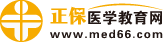 全科主治医师考试：《答疑周刊》2018年第30期问题索引：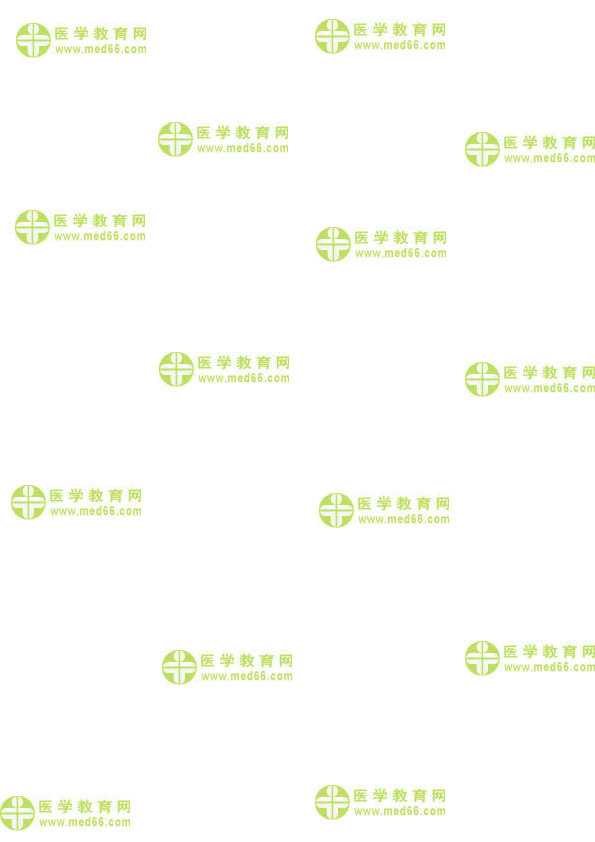 一、【问题】老年性尿失禁二、【问题】老年性尿潴留具体解答：一、【问题】老年性尿失禁【概述】尿失禁指排尿失去控制，尿液不自主流出的现象。老年人尿失禁常见于脑卒中、脊髓病变、老年痴呆、糖尿病、前列腺增生及前列腺切除术后、下尿路感染等。临床分为四种类型。1.压力性尿失禁  在用力时发生不自主漏尿，如打喷嚏、大笑、咳嗽或抬重物等使腹内压突然升高。多见于子宫脱垂或者膀胱膨出的老年经产妇女。膀胱颈部肌肉和盆底部支持组织松弛，当腹压增加时，膀胱内压力就超过膀胱出口和尿道阻力，以致尿液外溢。2.急迫性尿失禁  指伴有强烈尿意的不自主反射性漏尿。多见于尿路的感染、结石、肿瘤。3.反射性尿失禁  在缺乏尿意的情况下，由于脊髓内异常反射活动引起的自发性漏尿。见于外伤、肿瘤所致的慨髓上损害（神经源性膀胱）。4.充溢性尿失禁  指在膀胱过度充盈，无逼尿肌收缩的情况下仅由于膀胱内压力升高发生的不自主漏尿。常见于粪便嵌塞、老年性阴道炎、前列腺增生、前列腺癌。【诊断要点】1.病史  了解有无外伤、盆腔手术、糖尿病及脑血管病史，排尿情况及与体位、增加腹压的关系。2.体格检查  有无腹部肿物、脊柱畸形、外生殖器及会阴部异常，肛门括约肌张力及前列腺大小。3.残余尿测定，必要时作尿道造影、尿流动力学检查、膀胱镜和尿道镜检查。【处理要点及健康指导】　　　　24小时客服电话：010-82311666　免费咨询热线：40065018881.一般治疗  解除患者不安，适当活动，鼓励饮水，多食含粗纤维的食物。2.积极治疗原发病。3.排尿功能训练  根据尿失禁程度制定定时排尿方案，开始时间隔时间短（1～1.5小时排尿一次），以后逐渐延长到2.5～3.5小时一次，每天进行3～4次，每次5～10小时，训练病人抑制和自主排尿的能力。4.导尿  适用于充溢性尿失禁和神经源性膀胱。5.盆底肌肉锻炼  增强盆底肌肉的收缩力和张力，每日不少于100次。卧位时训练效果较好，可以达到控制和减少尿失禁的目的；也可在特定运动器械上训练。6.电刺激  对压力性尿失禁及前列腺切除术后的尿失禁效果较好。7.药物治疗（1）抑制逼尿肌收缩的药物：如丙胺太林、黄酮哌酯。（2）增加尿道阻力的药：如普萘洛尔。（3）老年女性由内分泌改变引起者，可以阴道应用雌激素栓剂。由炎症引起的要口服泌尿灵或诺氟沙星等。8.人工括约肌和手术治疗对部分尿失禁病人可获疗效。对于尿失禁的老人要加强护理，保持皮肤干燥，防止皮肤糜烂和褥疮。二、【问题】老年性尿潴留【概述】尿潴留是指尿液潴留在膀胱内，不能排出。可分为急性与慢性尿潴留。病因如下：1.梗阻性尿潴留  最常见。下尿路梗阻多见于前列腺增生、尿道感染、外伤致尿道狭窄，也有由异物引起者，多见于男性。女性偶见于膀胱颈挛缩、尿道狭窄、尿道异物。2.神经源性尿潴  留发病率仅次于梗阻性尿潴留。根据引起的原因分为上、下运动神经元病变，常见于脑卒中、脊髓损伤。病变影响膀胱的运动和感觉神经。　　　　24小时客服电话：010-82311666　免费咨询热线：40065018883.药物性尿潴留  常见于抗胆碱药物、拟交感药物、抗高血压药、抗心律失常药等。4.精神性尿潴留  女性多见，在情绪波动或精神受刺激后发生。【诊断要点】1.临床表现  急性尿潴留发病突然，下腹部胀痛难忍，下腹部可触及胀大的膀胱，用手挤压有尿意。慢性尿潴留逐渐发生，膀胱明显膨胀，但病人痛苦较少。由于膀胱内压力高，尿液不能随意控制而出现充溢性尿失禁。2.注意全身状况和仔细询问病史，找出原发病，做指肛检查，以便发现直肠肿瘤、前列腺肥大等。3.测尿常规及肾功能，如血肌酐、肌酐清除率等。【处理要点】治疗原则是解除病因，恢复排尿。但有时病因不明或梗阻一时难以解除，则需先做尿液引流。1.导尿  要严格遵守无菌操作。尿潴留时间长、膀胱扩张较严重者，要留置尿管并接引流尿袋，留置时间至少一周。导尿要分次放尿，特别是对膀胱高度扩张者，每次放尿300ml，每隔半小时一次，直至排尽。若一次排尽，可引起休克和膀胱出血。留置尿管时应每天清洁尿道口，定期更换尿管，嘱病人适量多饮水。2.经皮耻骨上膀胱穿刺造瘘术  适用于急性尿潴留时导尿未成功者，慢性尿潴留时膀胱高度扩张或肾功能损害需长期引流者。3.病因治疗  局部切开解除包皮口或尿道狭窄；尿道取石；对前列腺增生症引起者，采取药物或手术治疗；低钾或药物引起的尿潴留，补钾或停药可恢复正常排尿。【健康指导】1.忌酒及辛辣刺激性食物，以免造成前列腺和膀胱颈部充血，增加尿阻力。2.养成不憋尿的好习惯，因过度憋尿可使膀胱过度膨胀，膀胱逼尿肌无力排尿。　　　　24小时客服电话：010-82311666　免费咨询热线：40065018883.避免过度疲劳或长途旅行，勿久坐，间断性起立运动，以免盆腔充血，加重前列腺肿大。4.避免和治疗便秘和腹泻，减少对会阴部的不良刺激。5.老年人要慎用引起尿潴留的药物，如颠茄、阿托品、双异丙吡胺等抗心律失常药和抗高血压药。全科主治医师考试：《答疑周刊》2018年第30期（word版下载）〖医学教育网版权所有，转载务必注明出处，违者将追究法律责任〗